
Vi ställer in föreningsdagen 7/11!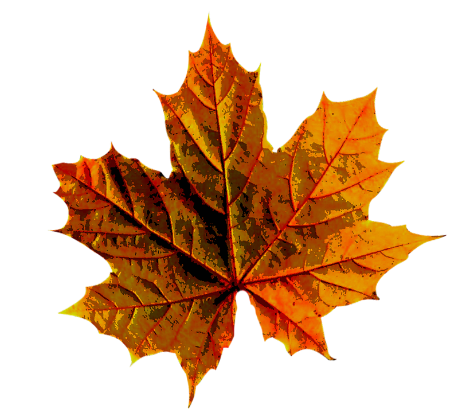 Med tanke på alla restriktioner gällande Coronapandemin så ställer vi in föreningsdagen med höststädning på lördag.Husvärden i varje hus gör en lista där varje lägenhet kan skriva upp sig och göra en eller flera uppgifter under november månad.
Tillsammans hjälps vi åt!Med vänlig hälsning
Styrelsen och husvärdarna i Brf AsternFölj oss gärna på 
Facebook: Brf Astern 
hemsida: brfastern.se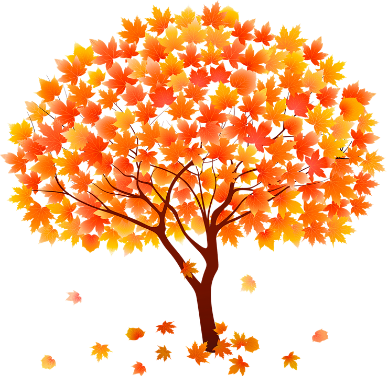 